Analyticom COMET	Datum: 18.09.2023 Vreme: 17:36:35 CEST    Odštampao: Ljubiša Vujčić (11222650)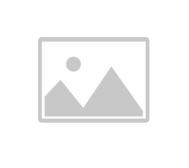 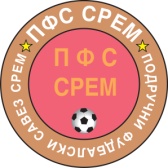 Rezultati i tabelaOrganizacija: (42402) Fudbalski savez područja Sremska MitrovicaTakmičenje: (35246580) Međuopštinska fudbalska liga Srem ZAPAD 23/24 - 2023/2024Poz.: PozicijaOU: Odigrane utakmiceP: PobedeNereš NerešenoP: PoraziPOS: Postignuti golovi	PRI: Primljeni golovi	GR: Gol razlika	Bod: BodoviAnalyticom COMET - Tabela	Stranica: 1 / 1DomaćiGostiRezultatFRUŠKA GORAZEKA BULJUBAŠA4:1ZMAJJEDINSTVO3:2SREMNAPREDAK3:0SLOGA 1919 ERDEVIKBIKIĆ2:4GRANIČAR (A)OBILIĆ 19932:2TrgovačkiBSK3:0BORACBORAC 19250:2Poz.KlubOUPNerešPPOSPRIGRBod1.BORAC 19255410143+11132.BSK53021612+493.OBILIĆ 1993522186+284.SREM522177085.ZEKA BULJUBAŠA5221137+686.FRUŠKA GORA52121312+177.GRANIČAR (A)52121412+278.SLOGA 1919 ERDEVIK5212810-279.ZMAJ521212120710.BIKIĆ512279-2511.JEDINSTVO51221311+2512.NAPREDAK5122612-6513.Trgovački5113613-7414.BORAC5104415-113